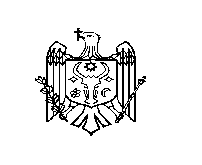 REPUBLICA MOLDOVACONSILIUL RAIONAL ŞTEFAN VODĂDECIZIE nr. 1/12din 02 martie 2017Cu privire la aprobarea Regulamentuluide organizare și funcționare, structura și organigrama Direcției asistență socială și protecția familiei Ștefan Vodă Aferent demersului Direcției asistenţă socială şi protecţia familiei nr.47 din 17.01.2017; În temeiul prevederilor Hotărârii Guvernului nr. 828 din 20.11.2015 cu privire la aprobarea Regulamentului-cadru de organizare și funcționare a organului local de specialitate în domeniul asistenței sociale și protecției familiei și a structurii-tip acestuia și Legii  asistenței sociale nr. 547-XV din 25.12.2003, cu modificările și completările ulterioare; În baza art.43 alin (1) lit. a), q) şi art.46 din Legea nr.436-XVI din 28.12.2006 privind administraţia publică locală, Consiliul raional DECIDE:1. Se aprobă Regulamentul de organizare și funcționare a Direcției asistență socială și protecția familiei Ștefan Vodă, conform anexei nr.1.2. Se aprobă structura și organigrama Direcției asistență socială și protecția familiei Ștefan Vodă, conform anexei nr.2.3. Se desemnează doamna Viorica Nastasiu, şef, Direcţia asistenţă socială şi protecţia familiei, responsabilă de monitorizarea activităţii şi funcţionării corecte a instituției precum și de familiarizarea personalului din subordine cu prevederile Regulamentului aprobat.4. Se abrogă decizia Consiliului raional nr. 4/17 din 16 august 2012 cu privire la aprobarea Regulamentului de funcţionare al Direcţiei asistenţă socială şi protecţia familiei.5. Controlul executării prezentei decizii se atribuie dlui Vasile Gherman, vicepreşedintele raionului Ştefan Vodă.6. Prezenta decizie se aduce la cunoştinţă:Oficiului teritorial Căuşeni al Cancelariei de Stat;Direcţiei asistenţă socială şi protecţia familiei;Persoanelor responsabile;Prin publicare pe pagina web și Monitorul Oficial al Consiliului raional Ștefan Vodă.Preşedintele şedinţei                                                                                             Anatolie SîrbuSecretarul Consiliului raional                                                                                   Ion ŢurcanAnexa nr.1la decizia Consiliului raional Ștefan Vodă  nr.1/12 din 02 martie 2017REGULAMENTULde organizare şi funcţionare a Direcţiei asistenţă socială şi  protecţia familiei Ştefan VodăÎNTRODUCERE  1. Regulamentul de organizare şi funcţionare a Direcţiei asistenţă socială şi protecţia familiei Ștefan Vodă în domeniul asistenței sociale și protecției familiei  (în continuare - Regulament) reglementează misiunea, funcțiile de bază, atribuțiile și drepturile Structurii teritoriale de asistenţă socială, precum și modul de organizare și funcționare a acestuia.  2. Direcţia asistenţă socială şi protecţia familiei  este o subdiviziune structurală din subordinea  Consiliului raional și are statut de direcție, în conformitate cu Normele privind instituirea subdiviziunilor structurale ale autorităților publice, aprobate prin Hotărârea Guvernului nr.1001 din 26 decembrie 2011.  3. Direcţiei asistenţă socială şi protecţia familiei Ștefan Vodă este persoană juridică, dispune de cont trezorerial, de ștampilă cu imaginea Stemei de Stat și denumirea sa, de alte ștampile și anteturi, de modelul stabilit. 4. Direcţia asistenţă socială şi protecţia familiei funcționează în conformitate cu  Constituţia Republicii Moldova, legile în vigoare, decretele Președintelui  Republicii Moldova, hotărârile Parlamentului, ordonanțele, hotărârile și dispozițiile Guvernului, alte acte normative, tratate internaționale la care Republica Moldova este parte, precum și cu prevederile prezentului Regulament. 5.  Direcţia asistenţă socială şi protecţia familiei își organizează activitatea conform următoarelor principii:1) accesibilitate și disponibilitate;2) informare;3) transparență;4) abordare individualizată și multidisciplinară;5) parteneriate și colaborare;6) participarea beneficiarilor de asistență socială în procesul de luare a deciziilor;7) confidențialitate;8) nondiscriminare și egalitate;9) solidaritate socială;10) parteneriat social;   6. Beneficiarii de asistență socială la nivel teritorial sunt:1) copii în situație de risc și copiii separați de părinți;2) persoanele cu dezabilități;3) persoanele în etate;4) victimele violenței în familie;5)victimele și potențialele victime ale traficului de ființe umane;6) persoanele și familiile defavorizate.II. MISIUNEA, FUNCȚIILE DE BAZĂ,ATRIBUȚIILE ȘI DREPTURILE DIRECȚIEI  7. Misiunea  Direcţiei asistenţă socială şi protecţia familiei constă în îmbunătățirea calității vieții persoanelor și familiilor defavorizate, prin acordarea asistenței și suportului în vederea prevenirii, diminuării sau depășirii situației de dificultate și integrarea socială a acestora.1.  Direcţia asistenţă socială şi protecţia familiei are următoarele funcții de bază:     1) implementarea în unitatea administrativ-teritorială a politicii de stat în domeniul asistenței sociale și protecției familiei, în funcție de necesitățile identificate;     2) acordarea suportului metodologic autorităților administrației publice locale de nivelul întâi, prestatorilor privați și specialiștilor angajați în domeniul asistenței sociale și protecției familiei;     3) colaborarea cu autoritățile, instituțiile și organizațiile publice și private.2.  Direcţia asistenţă socială şi protecţia familiei are următoarele atribuții principale:1) în scopul implementării în unitatea administrativ-teritorială respectivă a politicii de stat în domeniul asistenței sociale și protecției familiei, în funcție de necesitățile identificate:    a) identifică problemele sociale în raza administrativ-teritorială;    b) generalizează și sistematizează informația privind asistența socială acordată și analizează eficiența acesteia;    c) elaborează strategii de dezvoltare și prestare a asistenței sociale, în conformitate cu politica socială a statului;   d) organizează și acordă asistență socială în funcție de necesitățile identificate;   e) elaborează și prezintă propuneri privind planificarea bugetului, fundamentat pe programe și performanță, precum și pe rezultatele evaluării necesităților în domeniul asistenței sociale și protecției familiei în teritoriul administrat, precum și prezintă rapoarte privind realizarea lui, în modul stabilit;   f) îndeplinește funcțiile de autoritate tutelară teritorială în domeniul protecției copilului;  g) coordonează procesul de cooperare intersectorială pentru identificarea, evaluarea, referirea, asistența și monitorizarea copiilor victime și potențiale victime ale violenței, neglijării, exploatării și traficului, precum și stabilește parteneriate cu autoritățile, instituțiile de resort în domeniu;  h) asigură implementarea standardelor generale de prestare a serviciilor;   i) asigură gestionarea eficientă a alocațiilor bugetare, patrimoniului și resurselor umane pentru dezvoltarea și acordarea asistenței sociale de calitate în teritoriul administrat;  j) asigură angajarea personalului conform legislației;  k) efectuează controlul intern al corectitudinii implementării legislației cu privire la prestațiile sociale pe care le stabilește și serviciile sociale pe care le prestează;  l) completează sistemul informațional în domeniul asistenței sociale cu date; m) informează populația despre situația în domeniul asistenței sociale și protecției familiei, despre modul de acordare a prestațiilor și a serviciilor sociale și desfășoară programe de informare-educare-comunicare și sensibilizare publică;  n) asigură supervizarea personalului din sistemul de asistență socială;  o) acordă suport administrativ managerilor serviciilor de asistență socială în scopul asigurării sustenabilității și eficienței serviciilor respective;  p) prezintă propuneri Consiliului raional privind necesitatea dezvoltării serviciilor de asistență socială în conformitate cu necesitățile identificate și cu politica națională din domeniu;  q) prezintă informații și date statistice la solicitarea Ministerului Muncii, Protecției Sociale și Familiei și altor autorități, instituții, organizații ți altor entități abilitate;  r) elaborează rapoarte de activitate, pe care le prezintă Consiliului raional și le plasează pe pagina web a acestuia;2) în scopul acordării suportului metodologic autorităților administrației publice locale de nivelul întâi, prestatorilor privați și specialiștilor angajați în domeniul asistenței sociale și protecției familiei:   a) susține autoritățile administrației publice locale de nivelul întâi și reprezentanții societății civile în activitatea de elaborare și implementare a programelor locale de asistență socială, precum și în cea de monitorizare a realizării acestora;  b) acordă suport metodologic instituțiilor de asistență socială din primăriile aflate în raza unității administrativ-teritoriale de nivelul al doilea și înaintează propuneri în vederea optimizării activității acestora;  c) oferă asistență metodologică prestatorilor de servicii sociale;3) în scopul colaborări  cu autoritățile, instituțiile și organizațiile publice și private:   a) studiază experiența internațională și bunele practici în domeniul asistenței sociale și protecției familiei;   b) identifică parteneri de dezvoltare și cooperare cu aceștia;   c) dezvoltă și implementează parteneriate cu autoritățile, instituțiile și organizațiile publice și private;   d) încheie acorduri de cooperare în domeniul asistenței sociale și protecției familiei.   8. Direcția asistență socială și protecția familiei este investită cu următoarele drepturi generale:   1) să elaboreze, în limitele competențelor atribuite, instrucțiuni, indicații metodice, precum și alte acte privind domeniul său de activitate;   2) să solicite de la autorități, instituții și organizații informații necesare pentru activitate;   3) să dezvolte și să consolideze asistența socială la nivelul unității administrativ-teritoriale conform necesităților sociale identificate;  4) să monitorizeze și să evalueze calitatea serviciilor prestate de prestatorii publici și privați din raza administrativ-teritorială în care activează;   5) să dezvolte parteneriate cu organizații guvernamentale și neguvernamentale în vederea implementării politicilor din domeniul asistenței sociale;  6) să formuleze recomandări autorităților administrației publice locale privind eficientizarea asistenței sociale;  7) să încadreze personalul direcției în programe de formare inițială și continuă;  8) să înființeze consilii, comisii, grupuri de experți și alte organe consultative pentru exercitarea atribuțiilor în sfera sa de competență;  9) să solicite, în modul stabilit de cadru normativ în vigoare, de la alte autorități locale, organizații și instituții date statistice și informații vizând probleme din sfera sa de competență; 10) să solicite Inspecției Sociale și Consiliului Național pentru Acreditarea Prestatorilor de Servicii Sociale rapoarte de control și evaluare, cu specificarea încălcărilor, neconformităților constatate și cu recomandări de eficientizare a activității.III. ORGANIZAREA ACTIVITĂȚII DIRECȚIEI  9. Direcția asistență socială și protecția familiei funcționează în baza unui regulament aprobat de Consiliul raional.  10. Direcţia asistenţă socială şi protecţia familiei este condusă de Şef, numit prin concurs, de către Consiliului raional, conform prevederilor legislației în vigoare.  11. Șeful direcției este responsabil de asigurarea calității managementului, în scopul îndeplinirii funcțiilor și atribuțiilor direcției.  12. Șeful direcției este directorul executiv al Fondului local de susținere socială a populației, care asigură administrarea eficientă a mijloacelor financiare și valorile materiale.  13. În caz de absență temporară motivată, atribuțiile șefului direcției sunt exercitate de șeful adjunct sau, după caz, de un alt angajat a direcției, desemnat prin ordinul șefului.  14. Personalul direcției este constituit din funcționari publici și personal contractual.Raporturile de serviciu ale funcționarilor publici sunt reglementate de prevederile Legii nr.158-XVI din 4 iulie 2008 cu privire la funcția publică și statutul funcționarului public, iar a personalului contractual - de cele ale Codului muncii al Republicii Moldova nr.154-XV din 28 martie 2003.  15. Șeful direcției asistență socială și protecția familiei înaintează Consiliului raional propuneri pentru modificarea efectivului-limită de personal, în baza normativelor aprobate de Ministerul Muncii, Protecției Sociale și Familiei.  16. Finanțarea activității direcției asistență socială și protecția familiei se efectuează din contul bugetului raional, în conformitate cu legislația în vigoare.Anexa nr.2la decizia Consiliului raional Ștefan Vodă  nr. 1/12 din 02 martie 2017Structura și efectivul limită de personal alDirecției asistență socială și protecția familiei Ștefan VodăORGANIGRAMADirecția Asistența Socială și Protecția Familie Ștefan VodăNr. d/oDenumirea subdiviziunilor și funcțiilorCategoria funcțieiNumărul de unități1.Aparatul direcției Aparatul direcției 8- Șef direcție„fpc”1- șef adjunct direcție„fpc”1- Contabil șef„fpe”1- Specialist principal„fpe”2- Specialist superior„fpe”1- Specialist„fpe”22.Subdiviziunea protecția persoanelor în etate și cu dezabilități Subdiviziunea protecția persoanelor în etate și cu dezabilități 1292.1Serviciu de îngrijire socială la domiciliu Serviciu de îngrijire socială la domiciliu 51,52.1.1.Șef serviciu 1412.1.2.Șef serviciu140,52.1.3.Lucrători sociali 8-11472.1.4.Contabil1322.1.5.Șofer412.2Serviciu „Asistență personală” Serviciu „Asistență personală” 522.2.1.Șef  serviciu 1512.2.2.Asistenți personali8-11512.3Serviciu protezare și ortopedieServiciu protezare și ortopedie0,52.3.1.Felcer protezist -0,52.4Centrul de servicii specializate pentru copii și tineri cu dezabilități  fizice  din or. Ștefan Vodă Centrul de servicii specializate pentru copii și tineri cu dezabilități  fizice  din or. Ștefan Vodă 11,52.4.1.Manager1612.4.2.Psiholog-12.4.3.Pedagog social-12.4.4.Asistent social1012.4.5.Asistent medical1312.4.6.Logoped-12.4.7.Masor1322.4.8.Instructor sportiv-12.4.9.Lucrător social812.4.10.Deridicătoare212.4.11.Fochist20,52.5Centrul de asistență socială pentru persoane vârstnice și cu dezabilități din s. Talmaza Centrul de asistență socială pentru persoane vârstnice și cu dezabilități din s. Talmaza 132.5.1.Manager1612.5.2.Psiholog-0,52.5.3.Asistent social912.5.4.Soră economă512.5.5.Masor130,52.5.6.Asistent medical1312.5.7.Instructor ergoterapeut50,52.5.8.Lucrător social842.5.9.Bucătar422.5.10.Lucrător auxiliar312.5.11.Fochist20,53.Subdiviziunea protecția copilului și familieiSubdiviziunea protecția copilului și familiei44,753.1Serviciu asistență parentală profesionistă  Serviciu asistență parentală profesionistă  163.1.1. Șef Serviciu 1613.1.2. Asistenți parentali profesioniști 10-13153.2Centrul pentru copii în situații de risc din or. Ștefan Vodă Centrul pentru copii în situații de risc din or. Ștefan Vodă 143.2.1.Manager1613.2.2.Psiholog-13.2.3.Asistent social1213.2.4.Instructor sportiv-0,53.2.5.Pedagog social-23.2.6.Asistent medical1313.2.7.Lucrător social933.2.8.Bucătar423.2.9.Lucrător auxiliar313.2.10.Fochist20,53.2.11.Intendent513.3Centrul de asistență socială pentru cuplu mamă-copil și pentru copii în situație de risc din s. Olănești Centrul de asistență socială pentru cuplu mamă-copil și pentru copii în situație de risc din s. Olănești 14,753.3.1.Manager1613.3.2.Psiholog-13.3.3.Pedagog social-23.3.4.Asistent social91,53.3.5.Lucrător social843.3.6.Asistent medical1313.3.7.Bucătar423.3.8.Lucrător auxiliar30,753.3.9.Intendent513.3.10.Fochist20,54.Subdiviziunea asistență socială comunitară  Subdiviziunea asistență socială comunitară  264.1Serviciu asistență socială comunitară Serviciu asistență socială comunitară 264.1.1.Șef Serviciu1614.1.2. Asistenți sociali comunitari 9-1425                                                   TOTAL:                                                   TOTAL:                                                   TOTAL:207, 25Șef direcție, Director executiv al Fondului local de susținere socială a populației